									30.12.2021   259-01-03-407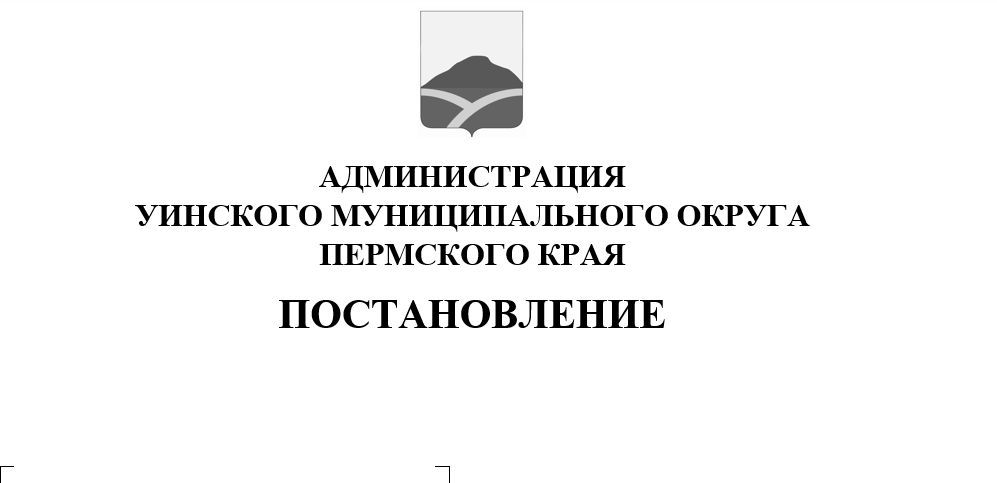 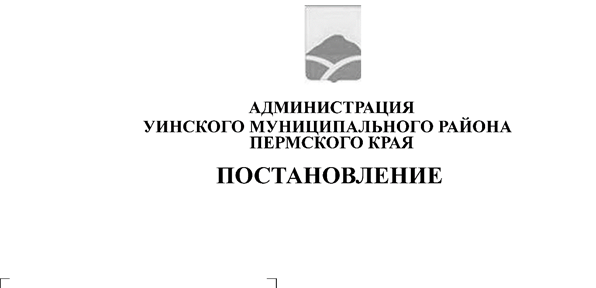 	В соответствии со статьей 16 Федерального закона от 06.10.2003 № 131-ФЗ «Об общих принципах организации местного самоуправления в Российской Федерации», Законом Пермского края от 20.06.2019 № 428-ПК «Об образовании нового муниципального образования Уинский муниципальный округ Пермского края», Уставом Уинского муниципального округа Пермского края, решением Думы Уинского муниципального округа от 30.01.2020 № 60«Об утверждении структуры администрации Уинского муниципального округа Пермского края» (в редакции от 28.10.2021 № 272), администрация Уинского муниципального округаПОСТАНОВЛЯЕТ:Утвердить прилагаемое Положение о Судинском территориальном отделе администрации Уинского муниципального округа Пермского края (далее- Положение).Считать утратившим силу постановление администрации Уинского муниципального округа Пермского края от 27.04.2020 № 259-01-03-126 «Об утверждении Положения о Судинском территориальном управлении Уинского муниципального округа Пермского края».3. Настоящее постановление вступает в силу с 1 января 2022 года и подлежит размещению на официальном сайте администрации Уинского муниципального округа (http://uinsk.ru).4. Контроль за исполнением настоящего постановления оставляю за собой.Глава муниципального округа-глава администрации Уинскогомуниципального округа          						 А.Н. ЗелёнкинПриложение к постановлению администрации Уинского муниципального округа Пермского краяот 30.12.2021 №259-01-03-407ПОЛОЖЕНИЕо Судинском территориальном отделеадминистрации Уинского муниципального округаI. Общие положения1.1. Судинский территориальныйотделадминистрации Уинского муниципального округа (далее –территориальный отдел) является структурным подразделением администрации Уинского муниципального округа Пермского края (далее – администрация округа).1.2. В своей деятельности территориальный отдел руководствуется законодательством Российской Федерации: Конституцией Российской Федерации, законами Российской Федерации и Пермского края, Уставом Уинского муниципальногоокруга Пермского края, правовыми актами Думы Уинского муниципального округа Пермского края, постановлениями и распоряжениями администрацииУинского муниципального округа, настоящим Положением.1.3. Территориальный отделосуществляет свою деятельность во взаимодействии со структурными подразделениями и отраслевыми (функциональными) органами администрации Уинского муниципального округа, их должностными лицами, а также иными предприятиями, учреждениями, организациями и гражданами по вопросам, отнесенным к компетенции территориального отдела.1.4. Полное наименование: Судинский территориальный отделадминистрации Уинского муниципального округа Пермского края. 1.5. Краткое наименование: Судинский территориальный отдел. 1.6. Судинский территориальный  отделосуществляет функции, утвержденные настоящим Положением на следующих территориях: с. Суда, с. Воскресенское, с. Барсаи, с. Усановка, д. Луговая, д. Михайловка, д. Иштеряки, д. Грибаны, д. Губаны.1.7. Финансирование территориального отдела осуществляется из средств, предусмотренных на его содержание в бюджетной смете администрации Уинского муниципального округа.2. Основные задачи территориального отдела2.1. Основными задачами территориального отделаявляются:2.1.1. реализация единой муниципальной политики в сфере развития территории;2.1.2. участие в разработке проектов нормативно-правовых актов с целью выполнения задач, поставленных перед территориальным отделом;2.1.3. участие в подготовке и разработке муниципальных программ, с учетом предложений населения от территории, их реализации.3. Функции территориального отдела3.1. Принимает участие в работе по текущему содержанию жилищного фонда, придомовых территорий, автомобильных дорог местного значения, озеленению и благоустройству территории.3.2. Принимает участие в работе, направленной на восстановление благоустройства территории при производстве земляных, строительных и ремонтных работ.3.3. Участвует в мероприятиях по подготовке объектов жилищно-коммунального хозяйства к отопительному сезону.3.4. Организует и принимает участие при осуществлении мер по контролю за благоустройством, санитарным состоянием и содержанием территории, фасадов зданий и ограждений.3.5. Организует проведение субботников по уборке территорий населенных пунктов, мест захоронения.3.6. Готовит и согласовывает пакет документов для заключения договоров по благоустройству, санитарии и ремонтным работам в пределах выделенных финансовых средств.3.7. Проводит мероприятия по реализации постановлений и распоряжений администрации округа по вопросам, входящим в компетенцию территориального отдела.3.8. Оказывает содействие работе избирательных комиссий, связанной с подготовкой и проведением на территории округа выборов, референдумов.3.9. Организует проведение собраний, конференций и сходов граждан в населенных пунктах.3.10. Готовит справочные, информационные, аналитические материалы по вопросам, входящим в компетенцию территориального отдела.3.11. Рассматривает письменные и устные обращения граждан и организаций по вопросам, входящим в компетенцию территориального отдела.3.12. Содействует работе административной комиссии.3.13. Содействует работе по формированию населением органов территориального общественного самоуправления.3.14. Взаимодействует со структурными подразделениями администрацииокруга и предприятиями жилищно-коммунального хозяйства для бесперебойной работы электро-, тепло-, газо-, водоснабжения, водоотведения, уличного освещения и других объектов, связанных с жизнеобеспечением территории.3.15. Осуществляет контроль за содержанием автомобильных дорог общего пользования, мостов и иных транспортных инженерных сооружений в границах населенных пунктов данной территории, за исключением автомобильных дорог общего пользования, мостов и иных транспортных инженерных сооружений федерального и регионального значения.3.16. Осуществляет контроль за содержанием дорог к местам захоронения и содержанием мест захоронения.3.17. Принимает участие в организации деятельности по сбору и вывозу бытовых отходов и мусора в места временного хранения.3.18. Принимает  участие в присвоении наименований улицам, площадям и иным территориям проживания граждан на территории населенных пунктов, установление нумерации домов, организация освещения улиц и установки указателей с наименованиями улиц и номерами домов на территории населенных пунктов.3.19. Осуществляет  выдачу справок населению  для получения социальных льгот.3.20. Принимает участие в создании условий для обеспечения жителей данной территории услугами связи, общественного питания, торговли и бытового обслуживания.3.21. Оказывает содействие по содержанию и ремонту уличного освещения.3.22. Осуществляет участие и  контроль за организацией обустройства мест массового отдыха населения.3.23. Осуществляет полномочия в области социально-культурного обслуживания населения:- организует охрану использования памятников истории и культуры, памятников воинам ВОВ, участникам боевых действий на территории отдела;- создает условия для работы на территории учреждений образования, культуры, спорта, здравоохранения;- создает условия для занятий спортом детей, подростков и взрослого населения;- организует и проводит общие праздники с участием всех учреждений, находящихся на территории;- участвует в реализации социально-культурных проектов.3.24. Организует ведение похозяйственных книг в целях учета личных подсобных хозяйств, выдает населению справки и выписки из документов.3.25. Ведет прием граждан, рассматривает жалобы, заявления и предложения граждан в пределах установленных полномочий.3.26. Проводит работу с осужденными лицами, направленными на обязательные работы в пределах своей компетенции.3.27. Оказывает содействие в профилактике терроризма и экстремизма, а также в минимизации и (или) ликвидации последствий проявлений терроризма и экстремизма в границах территориального отдела.3.28. Оказывает содействие в предупреждении и ликвидации чрезвычайных ситуаций в границах территориального отдела.3.29. Оказывает содействие при обеспечении безопасности людей на водных объектах, охране их жизни и здоровья в границах территориального отдела.3.30. Оказывает содействие при обеспечении первичных мер пожарной безопасности в границах территориального отдела.3.31. Своевременно предоставляет запрашиваемую информацию сотрудникам администрации округа.3.32. Осуществляет иные полномочия, необходимые для реализации функций в установленной сфере деятельности.4. Права территориального отдела4.1.Территориальный отдел имеет право:4.1.1. Запрашивать и получать в установленном порядке от органовгосударственной власти, органов местного самоуправления, структурныхподразделений администрации округа, физических и юридических лиц любой организационно-правовой формы, сведения, документы и иныематериалы, необходимые для осуществления возложенных на территориальный отдел функций.4.1.2. Осуществлять разработку методических материалов и рекомендаций по вопросам, возложенным на территориальный отдел.4.1.3. Принимать участие в разработке проектов правовых актов администрации округа по вопросам, отнесенным к сфере деятельности территориальногоотдела.4.1.4. Вносить предложения главемуниципального округа- главе администрации Уинского муниципального округапо вопросам, отнесенным к сфере деятельности территориальногоотдела.5. Организационная структуратерриториальногоотдела5.1. Территориальныйотдел возглавляет начальник территориального отдела, назначаемый на должность и освобождаемый от должности распоряжением главы муниципального округа-главыадминистрации Уинского муниципального округа.5.2. Начальник территориального отдела:5.2.1. несет всю полноту ответственности за деятельность территориального отдела.5.2.2. Организует работу территориального отдела и несет персональную ответственность за выполнение возложенных на территориальный отдел задач и осуществление им своих функций;5.2.3. Руководит территориальнымотделом на принципах единоначалия.5.2.4. Согласовывает назначение и освобождение от должности работников территориального отдела,разрабатывает и согласовывает должностные инструкции работников территориального отдела.5.2.5. Распределяет должностные обязанности между работниками территориального отдела на основании должностных инструкций.5.2.6. Контролирует соблюдение работниками территориального отдела производственной и исполнительской дисциплины, единой системы делопроизводства, правил внутреннего трудового распорядка, охраны труда и техники безопасности, сохранности материальных ценностей.5.2.7. Вносит предложения главе муниципального округа– главе администрации Уинского муниципального округа о поощрении работников и наложении взысканий работникам в соответствии с действующим законодательством.5.2.8. Определяет потребность в переподготовке и повышении квалификации работников территориального отдела и вноситпредложения об их реализации.5.2.9. Организует прием граждан по вопросам, отнесенным к функциям территориального отдела.5.2.10. осуществляет иные полномочия, отнесенные действующим законодательством к его компетенции.5.3. Начальник и работники территориального отделаявляются муниципальными служащими, на которых распространяется действие  законодательства о муниципальной службе, а также иных нормативных актов, регламентирующих деятельность муниципальных служащих.5.4. На период отсутствия начальника территориального отдела его обязанности исполняет ведущий специалист территориального отдела.6. Ответственность территориального отдела6.1. За свою деятельность территориальный отдел несет ответственность в соответствии с действующим законодательством Российской Федерации и Пермского края.